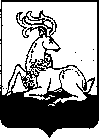 АДМИНИСТРАЦИЯОДИНЦОВСКОГО  ГОРОДСКОГО ОКРУГАМОСКОВСКОЙ ОБЛАСТИПОСТАНОВЛЕНИЕ 09.04.2024 № 2142г. ОдинцовоО сносе многоквартирных жилых домов В соответствии с Гражданским кодексом Российской Федерации, Градостроительным кодексом Российской Федерации, Земельным кодексом Российской Федерации, Федеральным законом от 06.10.2003 № 131-ФЗ «Об общих принципах организации местного самоуправления в Российской Федерации», Уставом Одинцовского городского округа Московской области,Инвестиционным контрактом № 875 от 05 июня 2000 г, заключенным между Администрацией Одинцовского городского округа Московской области и Обществом с ограниченной ответственностью «Специализированный застройщик «Стройтехинвест», в связи с полным расселением многоквартирных жилых домов, ПОСТАНОВЛЯЮ:1.  Снести многоквартирные жилые дома, расположенные по адресу: Московская область, Одинцовский городской округ, город Одинцово, улица 1-я Вокзальная, дом 47, дом 53 (далее – Объекты).2. Снос Объектов осуществить Обществу с ограниченной ответственностью «Специализированный застройщик «Стройтехинвест».3.  Муниципальному казенному учреждению «Корпорация развития Одинцовского городского округа Московской области» в течение 30 дней со дня прекращения существования Объектов предоставить в Комитет по управлению муниципальным имуществом Администрации Одинцовского городского округа Московской области Акт обследования, подготовленный кадастровым инженером в результате проведения кадастровых работ в уставленном Федеральным законом порядке, подтверждающий прекращение существования Объекта, в соответствии с требованиями Федерального закона от 13.07.2015 № 218-ФЗ «О государственной регистрации недвижимости».4. Комитету по управлению муниципальным имуществом Администрации Одинцовского городского округа Московской области после завершения работ по сносу Объектов внести соответствующие изменения в Реестр муниципального имущества Одинцовского городского округа, в информационную систему «Муниципальная казна» и в Единый государственный реестр недвижимости.5. Разместить настоящее постановление на официальных сайтах Одинцовского городского округа Московской области и Территориального управления Одинцово Администрации Одинцовского городского округа Московской области в информационно-телекоммуникационной сети «Интернет».6. Настоящее постановление вступает в силу со дня его подписания.7. Контроль за выполнением настоящего постановления возложить на Первого заместителя Главы Одинцовского городского округа Московской области Пайсова М.А., заместителя Главы Одинцовского городского округа – начальника Управления правового обеспечения Администрации Одинцовского городского округа Тесля А.А.Глава Одинцовскогогородского округа                                                                                 А.Р. Иванов